ROMEN RAKAMLARI                            1) Aşağıdaki doğal sayıları Romen rakamları ile yazınız.   a) 3 = ……..		e) 14 = ……….   b) 5 = …….		f) 16 = ……….   c) 6 = ………		g) 20 = ………..   d) 8 = ………		h) 18 = ……….2) Aşağıdaki Romen rakamlarını doğal sayı ile yazınız.  a) III = ………..	          e) XVI = ………..  b) IV = ……….  	          f) XXI = ………..  c) VI = ……….	          g) XIX = ……….  d) XV = ………	          h) XX  = ………3) Aşağıdaki Romen rakamlarını doğal sayılarla yazınız.  a) IX = ………..	     e) VII = ………  b) XX = ……….	     f) XVI = ………..  c) XII = ……….	     g) XIII = ………  d) XVII = ………    h) XIV = ………4) Aşağıdaki sayı dizisini hangi Romen rakamı ile tamamlayabiliriz?  a) II – IV – VI – VIII - ………  b) I – III – V – VII – IX - ………   c) V – X – XV - ……….1- 3 sayısının Romen rakamı ile yazılışı hangisidir?A- II             B- III             C- VIII2- Verilen Romen rakamlarından hangisinin yazılışı yanlıştır?A- XVIII = On sekiz       B- XIV = On altı                            C- XII = On İki3- Romen rakamları ile yazılan XIX sayının okunuşu hangisidir?A- 17            B- 18            C- 194- VII, X, XIV  sayıları sırasıyla aşağıdakilerden hangisinde verilmiştir?A- 6, 10, 14       B- 7, 10, 16      C- 7, 10, 145- 7 + 11  işleminin sonucunun Romen rakamı ile yazılışı hangisidir?A- XVII            B- XVIII        C- XIX6- “X, VII, IX” Romen rakamlarından en küçük olan hangisidir?A- VII              B- IX              C- X7- II, VI, X, ……. Yandaki verilen örüntüyü devam ettiren Romen rakamı hangisidir?A- XIV             B- XV              C- XVI8- Aşağıdaki Romen rakamlarından hangisi 7’dir?A- IV               B- VII            C- IX9- Hangi sayını Romen rakamı ile yazılışı yanlış verilmiştir?A- 9 = IX       B- 14 = XIV       C- 17 = XIX10- IX + XI    işleminin sonucu kaçtır?A- XVIII         B- XIX             C- XX11- XII  Romen rakamı ile yazılan sayı hangisidir?A-  11               B- 12               C- 13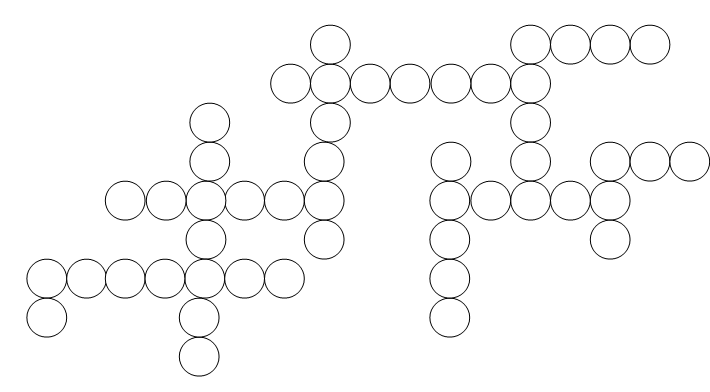                                Yuvarlakların içindeki küçük sayılara yazılan harfleri balonlara yaz ve şifreyi bul                            1      2      3      4      5              1      6       7      6      3      8      6      1       9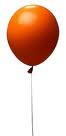 CUMHURİYET BAYRAMIAşağıdaki bilgileri anlayana kadar okuyunuz. Soruları verilen bilgilere göre cevaplayınız.                                                       MİLLİ BAYRAMLARIMIZ       Dünya büyük bir gezegendir ve üzerinde farklı fiziksel özellikleri, farklı alışkanlıkları , dili, dini olan birçok ülke vardır.Dünya üzerinde yer alan ülkeler kendi topraklarını elde edip, özgürce yaşayabilmek için çaba göstermişlerdir. Bazen diğer ülkelerle savaşa girmişlerdir.	Bizim ülkemiz  yani vatanımız Türkiye'dir. Bir vatanda yaşayan ve yaşantıları birbirine benzeyen insanların hepsine millet denir. Türkiye'de yaşayan insanların hepsine Türk milleti denir. Dünya üzerindeki her özgür ülkenin bir bayrağı ve marşı vardır.	Gelin isterseniz Türk milleti  olarak, özgürlüğümüze kavuşmak için yaşadıklarımızı kısaca hatırlayalım.          Vatanımızın yıllar önceki adı Osmanlı Devleti idi ve padişahlar tarafından yönetilirdi.Osmanlı Devleti , yıllarca yaptıkları savaşlarla topraklarını genişletmişti. Bir süre sonra, diğer dünya devletleri, Osmanlı Devleti topraklarını ele geçirmek için bir araya  gelerek büyük bir savaş başlattılar. Bu savaşın adı 1.Dünya Savaşı idi. Mustafa Kemal'in de Çanakkale Cephesi'nde askerleri ile cesurca savaştığı 1.Dünya Savaşı'nda Osmanlı Devleti yenildi. Düşman ülkelerle savaşın sona ermesi için Mondros Ateşkes Antlaşması. Bu antlaşma sonucunda düşmanlar topraklarımıza yerleşti ve Türk milletinin birçok hakkını engelledi.	Yıllarca özgür yaşayan halkımız bu durumdan hoşnut değildi. Düşmanlardan kurtulmak için gizlice hazırlıklar yapıldı. Başarılı bir asker olan Mustafa Kemal halkımıza liderlik etti. 19 Mayıs bin dokuz yüz on dokuz yılında Samsun'a gitti. Amasya, Sivas ve Erzurum illerinde toplantılar yapılarak düşmandan kurtulmak için savaşılması kararı alındı. Düşmanlardan kurtulmak için Kurtuluş Savaşı başladı. Kurtuluş Savaşı, dört yıl devam etti. Türk halkı zorluklara katlandı, güç birliği ve dayanışma ile bu savaşı kazandı.Kurtuluş Savaşı yıllarında,Türk milleti olarak bazı önemli olaylar yaşadık.Mustafa Kemal ,bağımsızlığımıza kavuştuktan sonra Türk milletinin  kendi aldığı kararlarla yönetilmesi için araştırmalar yaptı.            Cumhuriyet yönetimi ile halkımızın kendi kararlarını alabileceğini gördü. Bundan tam doksan dört yıl önce, 29 Ekim Bin dokuz yüz yirmi üç yılında, Ankara'da Türkiye Büyük Millet Meclisi binası önünde , yeni yönetim biçimimiz Cumhuriyet ilan edildi. O tarihten sonra vatanımız ,Türkiye Cumhuriyeti adı ile diğer Dünya devletleri arasında yer aldı.            Cumhuriyet yönetiminde halk kendisini temsil edecek milletvekillerini sever.Milletvekilleri , Türkiye Büyük Millet Meclisi'nde toplanarak ülkeyi yönetecek başbakanı seçer .Seçilen kişiler Türk milletinin düşüncelerine uygun , onların istedikleri kararları alırlar.	Milli bayramlarımızı, Kurtuluş Savaşı sırasında yaşadığımız önemli olayları hatırlamak, bu olayları hatırlamaktan milletçe aynı sevinç ve gururu duymak için kutlarız. İşte bizler her yıl 29 Ekim gününde Cumhuriyet Bayramı'nı kutlarız. Cumhuriyet yönetimine kavuştuğumuz günün sevinç ve gururunu milletçe yaşarız.CUMHURİYET BAYRAMI METNİ SORULARIAşağıdaki metne göre cevaplayınız.Yazınız okunaklı , cümleleriniz anlamlı olsun.Yazdığınız her cevabı kontrol ederek anlamsız cümleleri yeniden tasarlayın.Çalışmanız bittiğinde ailenize kontrol ettirin.1) Millet sözcüğü ne demektir?....................................................................................................................................................................................................................................................................................................2) Türk milleti kimlere denir?......................................................................................................................................................................................................................................................................................................3)Vatanımızın yıllar önceki adı neydi ve kimler tarafından yönetilirdi?......................................................................................................................................................................................................................................................................................................4)Dünya devletleri Osmanlı Devleti topraklarını ele geçirmek için hangi savaşı başlattı?....................................................................................................................5)Mondros ateşkes Anlaşması sonucunda Türk Milleti neler yaşadı ?......................................................................................................................................................................................................................................................................................................6)Mustafa Kemal ,Samsun'a ne zaman gitti?...................................................................................................................................................7)Mustafa Kemal, Türk halkı ile hangi illerde toplantılar yapıldı ?....................................................................................................................8) Mustafa Kemal , Türk halkı ile yaptığı toplantılarda , düşmanlardan kurtulmak için hangi savaşı başlattı?................................................................................................................................................9)Cumhuriyet yönetimi Türk halkına ne zaman ve nerede ilan edildi?......................................................................................................................................................................................................................................................................................................10)Cumhuriyet yönetimi , nasıl bir yönetimdir?......................................................................................................................................................................................................................................................................................................11)Milli bayramlarımızı niçin kutlarız?......................................................................................................................................................................................................................................................................................................12)Cumhuriyet Bayramı'nı  her yıl hangi günlerde kutlarız?....................................................................................................................13) Cumhuriyet Bayramı'nda Türk Milleti olarak nasıl kutlarız ? .........................................................................................................................................................................................................................................................................................................................................................................................................................................................CUMHURİYET ETKİNLİĞİAşağıdaki cümlelerdeki boş yerlere yukarıdaki uygun kelimeleri yerleştiriniz.1.) Cumhuriyet, ……………………….tarihinde ilan edildi.                                                       2.) Cumhuriyet, halkın kendi kendini ……………………..……..şeklidir.                                       3.) Cumhuriyetle beraber yeni …………………………….….elde ettik.                                                        4.) Cumhuriyette halkı yönetecek kişileri …………………..……….seçer.                                                        5.) Cumhuriyeti..................................ilan etti.                                                                             6.) Cumhuriyet Bayramını okullarda büyük bir ……………….………..ile kutlarız.                                                  7.) İlk …………………………………..Mustafa Kemal Atatürk’tür.                                                                          8.) Her 29 Ekimi ……………………….………… Bayramı olarak kutlarız.                                                                       9.) Cumhuriyet Bayramı…………………….bayramlarımızdandır.                                                             10.) Cumhuriyet Bayramlarında okullarda …………………….yapılır.Aşağıdaki cümlelerden doğru olanların başına D, yanlış olanlara Y koyunuz.1. (…..) Cumhuriyeti Mustafa Kemal Atatürk ilan etti.                                                          2. (…..) Cumhuriyetten önce krallık vardı.3. (…..) Padişahı halk kendisi seçiyordu.4. (…..) Cumhuriyet ile birlikte bir çok haklar kazandık.5. (…..) Cumhuriyette belli kişilerin dediği olur.6. (…..) Cumhuriyet Bayramı dini bayramlarımızdandır.7. (…..) Cumhuriyetimiz 94 yaşındadır.8. (…..) Cumhuriyet Bayramını okullarda coşku ile kutlarız.9. (…..) Cumhuriyet, 29 Ekim 1923’de ilan edildi.                                                          10. (…..) Cumhuriyet, halkın kendi kendini yönetme biçimidir.                                  ÇOĞUL,TEKİL VE TOPLULUK İSİLERİ TESTİHer yıl Cumhuriyet Bayramında    Kışlada Mehmetçiğin dudağında,     Vatanın hür göklerinde dalga dalga,Atatürk sesini duyar gibi olurum,  Çırpınan bayrakta onun sesi.                          Köy köy, şehir şehirBir memleket yaratan sesini,          Bir bulut gibi dolaşır üstümüzde gölgesi...     Ata'nın sesi yükselir.Okulda, fabrikalarda, tarlada,        Her yıl Cumhuriyet Bayramında İlk üç soruyu şiire göre cevaplayınız.1. Şair, Atatürk'ün sesini ne zaman duyar gibi oluyor?A)On Kasım'da         B)Cumhuriyet Bayramı'nda                                                  C)23 Nisan Çocuk Bayramı'nda2. Hangisi şairin Atatürk'ün sesini duyar gibi olduğu yerlerden biri değildir?       A) Park	B) Okul		C) Fabrika3.Vatanın hür göklerinde dalga dalga yükselen nedir?A)Türk bayrağı B)İstiklâl Marşı C)Atatürk'ün sesi4. "Bayraklar ile bayrak" kelimeleri arasın-daki ilişki, seçeneklerden hangisinde yoktur?A) Şehirler - Şehir	B) İnsanlar - insan	C) Kamyonlar - Kamyoncu5. "Gazeteler" kelimesinin tekil şekli aşağıdakilerden hangisidir?A) Gazeteci	  B) Gazeteden	 C) Gazete6. İçim yine kıpır kıpırdı. Kırmızılı sarılı ışıklar gece karanlığında çok güzeldi. Dayılarım, teyzelerim, halalarım ve kuzenlerim... Bir arada olmak ne büyük mutluluktu...Metinde kaç tane çoğul isim vardır?    A) 5	         B) 6	      C) 77. Altı çizili kelimelerden hangisi tek bir varlığı göstermektedir?A)	Bembeyaz papatyalar açmış.  B) Kızlar el ele tutuşmuşlardı.   C)Ülkemizin her yeri yemyeşil olsun.8. Çoğul eki almamış kelime aşağıdakilerden hangisidir?A) Kibritler	    B) Kiler	C) Yemekler9. Çoğul eki almamış kelime aşağıdakilerden hangisidir?A) Bebekler	B) Gülerim	C) Yazarlar10. Aşağıdaki cümlelerin hangisinde çoğul ad bulunmaktadır? A)Annem pazardan elma aldı.            B)Sınıfımız çok güzel.     C)Okullar tatile girdi.11. “ Okullar yaz tatiline giriyor.”cümlesinde çoğul olan sözcük hangisidir?Okullar      b) tatiline                 c) yaz12.”leylek-leylekler” kelimeleri arasındaki ilişki, “mısır” ile aşağıdakilerden hangisi arasında vardır?           a) mısırcı     b) mısırım      c) mısırlar13.”kebapçılardan” kelimesini tekil yapmak istersek hangi eki atmalıyız?    a)   - çı          b) – lar         c) – dan14.”sincap” kelimesini çoğul yapmak için hangi ek getirilmelidir?    a) –cik          b) – ler        c) – lar15.Aşağıdakilerden hangisi çoğul adlardan oluşmuştur?a) cetveller, silgi, makaslar, kuşlar  b) balonlar, bayraklar, süsler, pastalar  c) arabalar, sıra, masalar,perde16.Aşağıdaki cümlelerden hangisinde çoğul ad vardır? a) Yere çöp atmamalıyız.          b) Sonbaharda yapraklar yere dökülür.       c) Kalemimi kaybettim.17.” Asker, böcekler, kiler, salıncaklar, muz, bulutlar” kelimelerinden kaç tanesi çoğuldur?      a) 2          b) 3              c) 4 18.Aşağıdakilerden hangisi yanlıştır? a)“çay-dere-ırmak” kelimeleri tekildir. b)“kuş-ördek-kaz” adları tekildir.     c)“Arabalar-yollar-yolcular” tekildir. 19."sınıf" kelimesi hangi cümlede topluluk ismi olarak kullanılmıştır?a)Bütün sınıf, bu duruma üzüldü. b)Bugün sınıf boyanacak. c)Bayram için sınıfı süsledik.20.Aşağıdaki çoğul eklerinden(-ler,-lar) hangisi aile anlamı taşımaz? a)Elifler akşam bize geldiler.b)Dayımlar, İstanbul'a gitti.c)Ahmet Beyler henüz işe gelmedi mi?    1 = ….  2 = II3 = III    4 = ….  5 = V6 = VI    7 = VII  8 = ……9 = …..  10 = X 11 = XI12 = XII  13 = XII 14 = ……15 = ……..  16= ……. 17 = XVII18 = XVIII  19 = XIX 20 = …….